Suite à l’assemblée générale du mardi 14 octobre 2014 réunissant pas loin d’une centaine de salariés, la décision de faire grève le mercredi 22 octobre 2014 de 14h30 à 15h30 pour soutenir les représentants de  lors des prochaines NAO a été voté à l’unanimité. C’est pour cela que  appelle tous les salariés à faire grève ce jour-là et à se réunir dans le hall du 4 ème nord b à 14h30 afin que la direction prenne réellement en compte nos revendications tant sur le plan des salaires, des conditions de travail et du social. 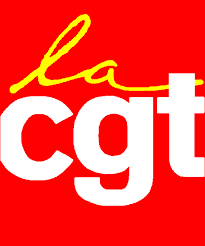 NOUS REVENDIQUONS :-Alignement des taux horaires, calculés sur le salaire de base, inférieur au smic de 9,53 euros depuis le 01/01/2014 et revalorisation du point de 3 %-Évolution de l'ancienneté tous les ans pour toutes les filières soignantes et non soignantes et ce tout au long de leur carrière-Revalorisation de 0,76 % des œuvres sociales du CE pour une dotation à 1% du budget des ASC.-Suspension de toutes les réorganisations du travail en cours tant que les IRP et les équipes n'ont pas été consultées et que leur attentes soient réellement prises en compte-Création de postes supplémentaires dans les services où il y a une surcharge de travail et/ou des départs massifs de personnels, des aménagements de postes et des horaires en fonction de la pénibilité et de l'âge des salariés.-Restitution d’un jour de congé annuel pour tout le personnel et  octroi de jours supplémentaires en fonction de l’ancienneté 10 ans : +1 jour, 20 ans : +2 jours, 30 ans : +3 jours, soit 6 jours de congés supplémentaires au bout de 30 ans d'ancienneté.-Reconduction de l’enveloppe exceptionnelle de 81000€ pour le CE.            SEULE  SALARIES UNIS ET SOLIDAIRES PERMET D’OBTENIR DES AVANCEES SOCIALES !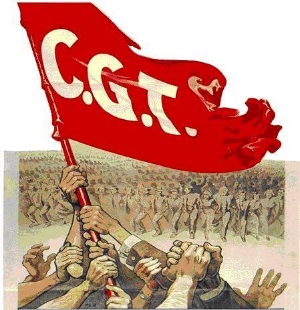 